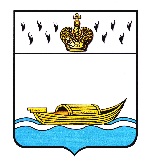 КОНТРОЛЬНО-СЧЕТНАЯ ПАЛАТА ВЫШНЕВОЛОЦКОГО ГОРОДСКОГО ОКРУГА ПРИКАЗ09 января 2020 года                                                                                           № 2О Политике Контрольно-счетной палаты Вышневолоцкого городского округа в отношении обработки персональных данныхВ соответствии с Федеральным законом от 27.07.2006 N 152-ФЗ «О персональных данных», постановлением Правительства Российской Федерации от 21.03.2012 N 211 «Об утверждении перечня мер, направленных на обеспечение выполнения обязанностей, предусмотренных Федеральным законом "О персональных данных» и принятыми в соответствии с ним нормативными правовыми актами, операторами, являющимися государственными или муниципальными органами, Контрольно-счетная палата Вышневолоцкого городского округа постановляет:1. Утвердить Политику Контрольно-счетной палаты Вышневолоцкого городского округа в отношении обработки персональных данных (прилагается).2. Контроль за выполнением настоящего приказа оставляю за собой.3.  Настоящий приказ вступает в силу со дня его официального принятия и подлежит размещению на официальном сайте муниципального образования Вышневолоцкий городской округ Тверской области в информационно-телекоммуникационной сети «Интернет».Председатель                                                                                 О.А.ГолубцоваПриложение к Приказу Контрольно-счетной палаты Вышневолоцкого городского округа от 09.01.2020 г. № 2Контрольно-счетной палаты Вышневолоцкого городского округа в отношении обработки и защиты персональных данных1. Общие положения1.1. В целях выполнения норм федерального законодательства в области обработки персональных данных субъектов персональных данных Контрольно-счетная палата Вышневолоцкого городского округа (далее - Оператор) считает важнейшими своими задачами соблюдение принципов законности, справедливости и конфиденциальности при обработке персональных данных, а также обеспечение безопасности процессов их обработки.1.2. Настоящая Политика определяет:- правовые основания обработки персональных данных;- цели обработки персональных данных;- принципы обработки персональных данных;- категории персональных данных, обрабатываемых в информационных системах персональных данных (далее - ИСПДн) Оператора, и источники их получения;- условия обработки персональных данных;- меры, принимаемые Оператором для обеспечения конфиденциальности и безопасности персональных данных при их обработке в ИСПДн.1.3. Основные понятия, используемые в Политике:персональные данные - любая информация, относящаяся к прямо или косвенно определенному, или определяемому физическому лицу (субъекту персональных данных);оператор - государственный орган, муниципальный орган, юридическое или физическое лицо, самостоятельно или совместно с другими лицами организующие и (или) осуществляющие обработку персональных данных, а также определяющие цели обработки персональных данных, состав персональных данных, подлежащих обработке, действия (операции), совершаемые с персональными данными;обработка персональных данных - любое действие (операция) или совокупность действий (операций), совершаемых с использованием средств автоматизации или без использования таких средств с персональными данными, включая сбор, запись, систематизацию, накопление, хранение, уточнение (обновление, изменение), извлечение, использование, передачу (распространение, предоставление, доступ), обезличивание, блокирование, удаление, уничтожение персональных данных;информационная система персональных данных - совокупность содержащихся в базах данных персональных данных и обеспечивающих их обработку информационных технологий и технических средств;трансграничная передача персональных данных - передача персональных данных на территорию иностранного государства органу власти иностранного государства, иностранному физическому лицу или иностранному юридическому лицу.2. Правовые основания обработки персональных данных2.1. Обработка персональных данных осуществляется Оператором на законной и справедливой основе. Правовыми основаниями для обработки персональных данных являются:  - Конституция Российской Федерации;  - Трудовой кодекс Российской Федерации;  - Гражданский кодекс Российской Федерации;-   Федеральный   закон   от   06.10.2003   №131-ФЗ «Об   общих принципах организации местного самоуправления в РФ»;  - Федеральный   закон   от   02.05.2006 №59-ФЗ «О   порядке рассмотрения обращений граждан Российской Федерации»;- Федеральный закон от 02.03.2007 №25-ФЗ «О муниципальной службе в Российской Федерации»;- Федеральный закон от 27.07.2010 № 210-ФЗ «Об организации предоставления государственных и муниципальных услуг»;- Федеральный закон от 05.04.2013 № 44-ФЗ «О контрактной системе в сфере закупок товаров, работ, услуг для обеспечения государственных и муниципальных нужд»; - Указ Президента РФ от 06.03.1997 г. №188 «Об утверждении перечня сведений конфиденциального характера»;  -  Указ Президента РФ от 30.05.2005 года № 609 «Об утверждении Положения    о    персональных    данных   государственного    гражданского служащего Российской Федерации и ведения его личного дела»;  - Постановление Правительства Российской Федерации от 15.09.2008 года   №687 «Об   утверждении   Положения   об   особенностях   обработки персональных    данных, осуществляемой    без    использования    средств автоматизации»; - Постановление Правительства Российской Федерации от 21.03.2012 года №211 «Об утверждении перечня мер, направленных на обеспечение выполнения обязанностей, предусмотренных Федеральным законом «О персональных данных» и принятыми в соответствии с ним нормативными правовыми   актами, операторами, являющимися   государственными   или муниципальными органами»;- Постановление Правительства Российской Федерации от 01.11.2012 года №1119 «Об утверждении требований к защите персональных данных при их обработке в информационных системах персональных данных»;- Положение Контрольно-счетной палаты Вышневолоцкого городского округа;-  иные нормативные правовые акты в сфере защиты персональных данных.  3. Цели обработки персональных данных 3.1. Оператор осуществляет обработку персональных данных в следующих целях:  - заключения, исполнения   и   прекращения   гражданско-правовых договоров    с    физическими, юридическим    лицами, индивидуальными предпринимателями   и   иными   лицами, в   случаях, предусмотренных действующим законодательством;  -    организации     кадрового     учета, обеспечения соблюдения законов и иных нормативно-правовых актов, заключения и исполнения обязательств по трудовым и гражданско-правовым договорам;   -    ведения  кадрового  делопроизводства,  содействия  сотрудникам  в  трудоустройстве,   обучении   и   продвижении   по   службе,   пользования  различного     вида     льготами,     исполнения     требований     налогового  законодательства  в  связи  с  исчислением  и  уплатой  налога  на  доходы  физических   лиц,   а   также   единого   социального   налога,   пенсионного  законодательства при формировании и представлении персонифицированных  данных  о   каждом   получателе  доходов,   учитываемых   при   начислении  страховых взносов на обязательное пенсионное страхование и обеспечение,  заполнения  первичной  статистической  документации,  в  соответствии  с  действующим законодательством;  -   исполнения полномочий и функций при   предоставлении    государственных    и муниципальных услуг, предусмотренных Федеральным законом от 27.07.2010 № 210-ФЗ «Об организации предоставления государственных и муниципальных   услуг», включая   регистрацию   субъекта   персональных данных на едином портале государственных и муниципальных услуг и (или) региональных порталах государственных и муниципальных услуг;  -    работой с обращениями граждан в соответствии с Федеральным законом   от   02.05.2006   №59-ФЗ «О   порядке   рассмотрения   обращений граждан».   4. Категории обрабатываемых персональных данныхВ ИСПДн Оператора обрабатываются персональные данные следующих категорий субъектов персональных данных:- муниципальные служащие и иные категории работников Контрольно-счетной палаты Вышневолоцкого городского округа;- физические лица, обращающиеся в Контрольно-счетной палаты Вышневолоцкого городского округа с письменными предложениями, заявлениями или жалобами;- руководители, уполномоченные представители юридических лиц, а также физические лица, состоящие в гражданско-правовых отношениях с Контрольно-счетной палатой Вышневолоцкого городского округа;- граждане, а также должностные, юридические лица и индивидуальные предприниматели, в отношении которых ведутся дела об административных правонарушениях;- иные физические лица, сведения, о персональных данных которых имеются у Контрольно-счетной палаты Вышневолоцкого городского округа в связи реализацией ею своих полномочий.5. Основные принципы обработки персональных данных5.1. Оператор в своей деятельности обеспечивает соблюдение принципов обработки персональных данных, установленных статьей 5 Федерального закона от 27.07.2006 № 152-ФЗ «О персональных данных».5.2. Обработка   персональных   данных Оператором осуществляется   на   основе следующих принципов:- обработка персональных данных осуществляется на законной и справедливой основе;- обработка персональных данных ограничивается достижением конкретных, заранее определенных и законных целей. Не допускается обработка персональных данных, несовместимая с целями сбора персональных данных;- не допускается объединение баз данных, содержащих персональные данные, обработка которых осуществляется в целях, несовместимых между собой;- обработке подлежат только персональные данные, которые отвечают целям их обработки;- содержание и объем обрабатываемых персональных данных должны соответствовать заявленным целям обработки. Обрабатываемые персональные данные не должны быть избыточными по отношению к заявленным целям их обработки;- при обработке персональных данных должны быть обеспечены точность персональных данных, их достаточность, а в необходимых случаях и актуальность по отношению к целям обработки персональных данных;- принятие необходимых мер либо обеспечение их принятия по удалению или уточнению неполных, или неточных данных;- хранение персональных данных должно осуществляться в форме, позволяющей определить субъекта персональных данных, не дольше, чем этого требуют цели обработки персональных данных, если срок хранения персональных данных не установлен федеральным законом, договором, стороной которого, выгодоприобретателем или поручителем, по которому является субъект персональных данных;- обрабатываемые персональные данные подлежат уничтожению либо обезличиванию по достижении целей обработки или в случае утраты необходимости в достижении этих целей, если иное не предусмотрено федеральным законом.6. Условия обработки персональных данных6.1. Получение персональных данных осуществляется на основе согласия субъектов на обработку их персональных данных. Согласие на обработку персональных данных может быть отозвано субъектом персональных данных.6.2. Без согласия субъектов осуществляется обработка общедоступных персональных данных или содержащих только фамилии, имена и отчества, обращений и запросов организаций и физических лиц, регистрация и отправка корреспонденции почтовой связью или без использования средств автоматизации, а также в следующих случаях:- обработка персональных данных осуществляется на основании федерального закона, устанавливающего ее цель, условия получения персональных данных и круг субъектов, персональные данные которых подлежат обработке, а также определяющего полномочия оператора;- обработка персональных данных осуществляется в целях исполнения договора (в том числе трудового), одной из сторон которого является субъект персональных данных.6.3. В случае отказа субъекта персональных данных предоставить Контрольно-счетной палате Вышневолоцкого городского округа свои персональные данные, ему должны быть разъяснены юридические последствия такого отказа.6.4. Оператор не осуществляет обработку биометрических персональных данных (сведения, которые характеризуют физиологические и биологические особенности человека, на основании которых можно установить его личность).6.5. Оператор не выполняет обработку специальных категорий персональных данных, касающихся расовой, национальной принадлежности, политических взглядов, религиозных или философских убеждений, состояния здоровья, интимной жизни.6.6. Оператор не производит трансграничную (на территорию иностранного государства органу власти иностранного государства, иностранному физическому лицу или иностранному юридическому лицу) передачу персональных данных.6.7. Оператор не представляет и не раскрывает сведения, содержащие персональные данные субъекта персональных данных третьей стороне без письменного согласия субъекта персональных данных, за исключением случаев, когда это необходимо в целях предупреждения угрозы жизни и здоровья, а также в случаях, установленных федеральным законодательством.6.8. Оператор прекращает обработку персональных данных в случае:-изменения, признания утратившими силу нормативных правовых актов, устанавливающих правовые основания обработки персональных данных;-изменения или расторжения соглашений, заключенных Оператором во исполнение нормативных правовых актов, на основании которых осуществляется обработка персональных данных;-выявления неправомерной обработки персональных данных, осуществляемой Оператором;-достижения цели обработки персональных данных;- отзыва субъектом персональных данных согласия на обработку его персональных данных, если в соответствии с Федеральным законом от 27.07.2006 г. N 152-ФЗ «О персональных данных» обработка персональных данных допускается только с согласия субъекта персональных данных.6.9. Сроки хранения персональных данных определяются:- Приказом Министерства культуры Российской Федерации от 25.08.2020 № 558 «Об утверждении «Перечня типовых управленческих архивных документов, образующихся в процессе деятельности государственных органов, органов местного самоуправления и организаций, с указанием сроков хранения»;- иными нормативными правовыми актами Российской Федерации, Тверской области и Вышневолоцкого городского округа.7. Меры по обеспечению безопасности персональных данных при их обработке7.1. Оператор при обработке персональных данных принимает все необходимые правовые, организационные и технические меры для их защиты от неправомерного или случайного доступа, уничтожения, изменения, блокирования, копирования, предоставления, распространения, а также от иных неправомерных действий в отношении них. Обеспечение безопасности персональных данных достигается, в частности, следующими способами:- назначением ответственных за организацию обработки персональных данных;- осуществлением внутреннего контроля соответствия обработки персональных данных Федеральному закону от 27.07.2006 N 152-ФЗ «О персональных данных» и принятым в соответствии с ним нормативным правовым актам, требованиям к защите персональных данных, локальным актам;- ознакомление работников оператора, непосредственно осуществляющих обработку персональных данных, с положениями законодательства Российской Федерации о персональных данных, в том числе требованиями к защите персональных данных, документами, определяющими политику оператора в отношении обработки персональных данных, локальными актами по вопросам обработки персональных данных, и (или) обучение указанных работников;- определением угроз безопасности персональных данных при их обработке в информационных системах персональных данных;- применением организационных и технических мер по обеспечению безопасности персональных данных при их обработке в информационных системах персональных данных, необходимых для выполнения требований к защите персональных данных;- применением прошедших в установленном порядке процедуру оценки соответствия средств защиты информации;- оценкой эффективности принимаемых мер по обеспечению безопасности персональных данных до ввода в эксплуатацию информационной системы персональных данных;- учетом машинных носителей персональных данных;- обнаружением фактов несанкционированного доступа к персональным данным и принятием соответствующих мер;- восстановлением персональных данных, модифицированных или уничтоженных вследствие несанкционированного доступа к ним;- установлением правил доступа к персональным данным, обрабатываемым в ИСПДн, а также обеспечением регистрации и учета всех действий, совершаемых с персональными данными в информационной системе персональных данных;- контролем за принимаемыми мерами по обеспечению безопасности персональных данных и уровнем защищенности информационных систем персональных данных.7.2. Обработка персональных данных, осуществляемая без использования средств автоматизации, организована в соответствии с требованиями, установленными постановлением Правительства РФ от 15.09.2008 N 687 «Об утверждении Положения об особенностях обработки персональных данных, осуществляемой без использования средств автоматизации».7.3. Обязанности должностных лиц, осуществляющих обработку и защиту персональных данных, а также их ответственность, определяются в должностных инструкциях вышеуказанных лиц.8. Права субъектов персональных данных8.1. Субъект персональных данных имеет право на получение сведений об обработке его персональных данных Оператором.8.2. Субъект персональных данных вправе требовать от Оператора, уточнения персональных данных, их блокирования или уничтожения в случае, если персональные данные являются неполными, устаревшими, неточными, незаконно полученными или не являются необходимыми для заявленной цели обработки, а также принимать предусмотренные законом меры по защите своих прав.8.3. Для реализации своих прав субъект персональных данных может в порядке, установленным статьей 14 Федерального закона от 27.07.2006 № 152-ФЗ «О персональных данных» обратится к Оператору с соответствующим запросом.8.5. Субъект персональных данных вправе обжаловать действия или бездействие Оператора путем обращения в уполномоченный орган по защите прав субъектов персональных данных или в судебном порядке.8.6. Субъект персональных данных имеет право на защиту своих прав и законных интересов, в том числе на возмещение убытков и(или) компенсацию морального вреда в судебном порядке.9. Заключительные положения9.1. Распоряжением Контрольно-счетной палаты Вышневолоцкого городского округа назначается ответственный за организацию обработки персональных данных, а также ответственный за обеспечение безопасности персональных данных при их обработке в информационных системах персональных данных Контрольно-счетной палаты Вышневолоцкого городского округа.9.2. Контроль за соблюдением Политики осуществляет председатель Контрольно-счетной палаты Вышневолоцкого городского округа.9.3. Уполномоченным органом по защите прав субъектов персональных данных является Федеральная служба по надзору в сфере связи, информационных технологий и массовых коммуникаций (Роскомнадзор), Управление по защите прав субъектов персональных данных.9.4. Настоящая Политика является внутренним документом Оператора, общедоступной и подлежит размещению на официальном сайте Администрации Вышневолоцкого городского округа.9.5. Настоящая Политика подлежит изменению, дополнению в случае появления новых законодательных актов и специальных нормативных документов по обработке и защите персональных данных9.6. Настоящая Политика обязательна для соблюдения и подлежит доведению до всех сотрудников Контрольно-счетной палаты Вышневолоцкого городского округа.9.7. Ответственность должностных лиц Оператора, имеющих доступ к персональным данным, за невыполнение требований норм, регулирующих обработку и защиту персональных данных, определяется в соответствии с законодательством Российской Федерации.Председатель                                                                                      О.А.Голубцова